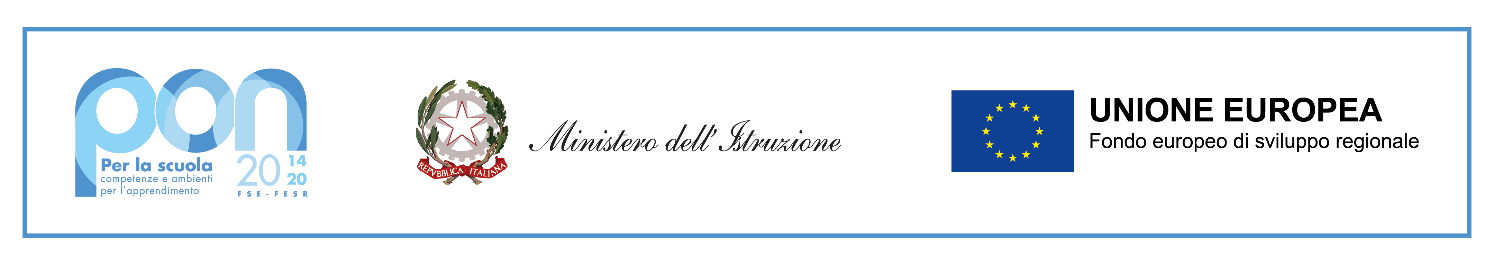 Fondi Strutturali Europei – Programma Operativo Nazionale “Per la scuola, competenze e ambienti per l’apprendimento” 2014-2020. Asse II - Infrastrutture per l’istruzione – Fondo Europeo di Sviluppo Regionale (FESR) – REACT EU. Asse V – Priorità d’investimento: 13i – (FESR) “Promuovere il superamento degli effetti della crisi nel contesto della pandemia di COVID-19 e delle sue conseguenze sociali e preparare una ripresa verde, digitale e resiliente dell’economia” – Obiettivo specifico 13.1: Facilitare una ripresa verde, digitale e resiliente dell'economia - Azione 13.1.1 “Cablaggio strutturato e sicuro all’interno degli edifici scolastici”– Avviso pubblico prot.n. 20480 del 20/07/2021 per la realizzazione di reti locali, cablate e wireless, nelle scuole.CUP B99J21008440006    CNP: AZIONE 13.1.1 - FESRPON-SI-2021-277Allegato B- TABELLA VALUTAZIONE TITOLI CULTURALI – PROFESSIONALI – ESPERIENZA	TOTALE PUNTEGGIO MASSIMO 54Il candidato______________________________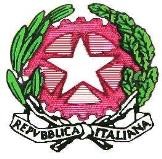 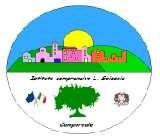 Istituto Comprensivo “Leonardo Sciascia” di Camporeale Con sezioni staccate in Grisì e Roccamena C.M. PAIC840008 - C.F. 80048770822 Piazza delle Mimose s.n.c.90043 Camporeale (Pa) Tel/Fax 0924-37397 paic840008@istruzione.it - icleonardosciascia.edu.it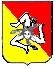 Criterio di SelezionePunti Punti Punteggio a cura del candidatoPunteggio a cura della commissioneEsperienza nel Settore   Esperienza nel Settore   Esperienza nel Settore   Esperienza nel Settore   Comprovata e documentata esperienza in progettazione e gestione di reti LAN e WLAN  - almeno 10 anni di esperienza 10 10 Comprovata e documentata esperienza in progettazione e gestione di reti LAN e WLAN  - almeno 5 anni di esperienza 55Comprovata e documentata esperienza in progettazione e gestione di reti LAN e WLAN  - almeno 2 anni di esperienza 22Totale Punteggio max 17 Punti Totale Punteggio max 17 Punti Totale Punteggio max 17 Punti Comprovata e documentati incarichi di Amministratore di Sistema / di Rete in Enti Scolastici o Enti Pubblici - fino a 2 Incarichi in Enti 22Comprovata e documentati incarichi di Amministratore di Sistema / di Rete in Enti Scolastici o Enti Pubblici  -  fino a 5 Incarichi in Enti 55Comprovata e documentati incarichi di Amministratore di Sistema / di Rete in Enti Scolastici o Enti Pubblici   oltre 6 Incarichi in Enti -1010Totale Punteggio max 17 Punti Totale Punteggio max 17 Punti Totale Punteggio max 17 Punti Possesso di Laurea (Specialistica o Vecchio Ordinamento ) Specifica in Teoria dell’informazione . Ingegneria Elettronica - Informatica o Telecomunicazioni Possesso di Laurea (Specialistica o Vecchio Ordinamento ) Specifica in Teoria dell’informazione . Ingegneria Elettronica - Informatica o Telecomunicazioni 10Corso di Aggiornamento e/o Formazione su Reti Lan o Amministratore di Rete/Sistema o corso IT Security  - Punti 2 per ogni attestato fino ad un massimo di 10 punti Corso di Aggiornamento e/o Formazione su Reti Lan o Amministratore di Rete/Sistema o corso IT Security  - Punti 2 per ogni attestato fino ad un massimo di 10 punti 2 per ogni corso                                                    Totale Punteggio max 20                                                     Totale Punteggio max 20 